Управление образования Администрации ЗАТО Северск Томской области. Ресурсный центр образования ЗАТО Северск Томской области. Рейтинговый протокол результатов муниципального этапа очного интеллектуально-личностного марафона младших школьников « Первый шаг…»Место проведения: МБОУ «СОШ № 198»Дата проведения: 31 марта .Предметная область: итоговыйВозрастная категория: 1 классКоличество участников: 93Эксперты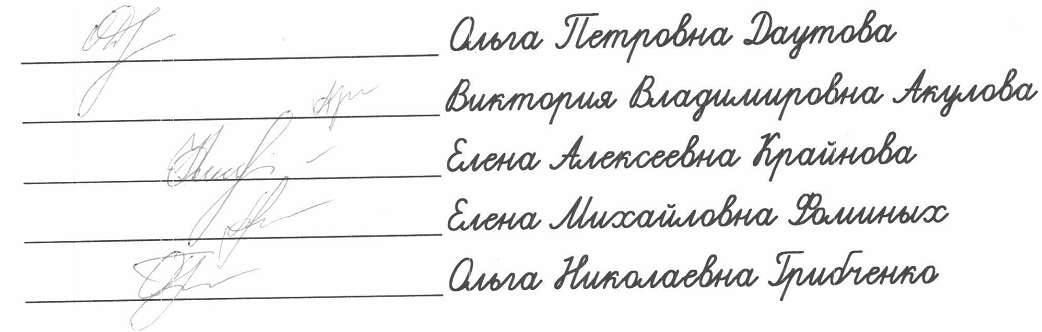 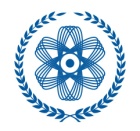 МУНИЦИПАЛЬНЫЙ ОТКРЫТЫЙ ИНТЕЛЛЕКТУАЛЬНО-ЛИЧНОСТНЫЙ МАРАФОН МЛАДШИХ ШКОЛЬНИКОВ«Первый шаг…»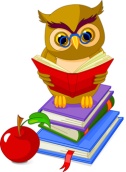 №ФИ участникаООБаллыместоФИО педагогаЕрохина Диана  шк.8869,51Калиниченко Наталья ИвановнаАрхиреева Алина шк.198672Кормилицына Юлия ВладимировнаЛаткина Арина шк.198672Рябинина Светлана ЮрьевнаКиселева Дарья шк.8862,53Калиниченко Наталья ИвановнаСкащук Анна шк.7662,53Шалаева Оксана НиколаевнаСледевская Дарья  шк.78624Зотова Ирина АлександровнаЛарионов Никита СФМЛ605Генсеровская Марина ИгоревнаГончаров Павел шк.196596Носкова Гульнур АлександровнаПетров Фёдор шк.198596Ашурок Антонида АлександровнаКуренкова Валя шк.19858,57Ларионова Альбина ИвановнаЕгорова Татьяна шк.90568Литвинова Инна ВладимировнаИзбышев Дмитрий СГ568Леонтьева Неля ВикторовнаКлимов Матвей шк.198568Тимошенко Ольга ГеннадьевнаЮнак Лев СГ568Бердникова Татьяна ВикторовнаФедосеева Алена СГ55,59Бердникова Татьяна ВикторовнаХолоша Илья СГ55,59Денисенко ЕкатеринаБаранова Кира   Самусь5410Сергеева Татьяна ИосифовнаСмирнова Александра СЛ5410Добрынина Ольга БорисовнаФатеева Арина шк.765311Шалаева Оксана НиколаевнаГринь Дмитрий шк.8752,512Крюкова Светлана Николаевна Даниловский Артем шк.835213Хавова Ирина АлександровнаЛазарева Александра шк.885213Калиниченко Наталья ИвановнаЕпифанова Алиса Самусь51,514Сергеева Татьяна ИосифовнаБилялова Милана  шк.19850,515Рябинина Светлана ЮрьевнаБлажевич Майя СЛ50,515Добрынина Ольга БорисовнаПанова Марина шк.765016Губина Наталья СергеевнаНепряхина Анастасия СЛ49,517Пидопригора Елена НиколаевнаПатыго Марк шк.8448,518Удовиченко Светлана ВладимировнаВдовин Владимир СФМЛ4819Генсеровская Марина ИгоревнаКим Арсений СГ4720Бердникова Татьяна ВикторовнаКузнецова Антонина шк.19646,521Коломина Елена МихайловнаАстраханцева Мария шк.804622Перемитина Светлана МихайловнаМихайлина  Анастасия шк.804622Гулина Марина НиколаевнаКрасноухова Марина шк.894523Мельниченко Александра ИвановнаШарапова Мария шк.1974523Ханина Лидия ВикторовнаБерезиков Максим шк.8444,524Журавлева Надежда ВладимировнаРадзвил Артемий  шк.7644,524Шалаева Оксана НиколаевнаСусолин Семен шк.884425Лобко Татьяна АлександровнаТепляшин Юрий шк.1964425Носкова Гульнур АлександровнаГашев Григорий СГ43,526Денисенко ЕкатеринаБолдырев Борис шк.904327Лаврова Татьяна АлексеевнаНиконова Алиса шк.804327Перемитина Светлана МихайловнаПопова Милана шк.764327Смирнова Лилия ФёдоровнаВедерникова Маргарита шк.8942,528Лукина Екатерина АлександровнаРуди Алиса шк.764229Губина Наталья СергеевнаФадеева Анна шк.834229Жуковская Виктория ВикторовнаЗалынская Екатерина шк.7841,530Трофимова Ирина АнатольевнаКураш Арина шк.8941,530Лукина Екатерина АлександровнаЗавьялов Егор СГ4131Юркевич Елена ВячеславовнаКузнецов Георгий СЛ4131Добрынина Ольга БорисовнаСвиридова Алена шк.8040,532Гулина Марина НиколаевнаАлексеенко Анна шк.764033Смирнова Лилия ФёдоровнаПлут София шк.1974033Ханина Лидия ВикторовнаСкурихина Марина СФМЛ4033Генсеровская Марина ИгоревнаАвдюшенко Никита СГ39,534Юркевич Елена ВячеславовнаТомилова Елизавета шк.8338,535Жуковская Виктория ВикторовнаЗаика Елизавета шк.763736Крамаренко Кристина СергеевнаИмамбаева Алина СФМЛ36,537Власова Любовь МихайловнаПолуэктов Матвей шк.19636,537Коломина Елена МихайловнаФролов Даниил шк.8736,537Мишина Наталья АндреевнаХаритончик Эвелина СЛ36,537Пидопригора Елена НиколаевнаБутько Иван шк.843638Кайдаш Маргарита ГеннадьевнаКузова Таисия шк.903539Лаврова Татьяна АлексеевнаСтавский Семён шк.1983540Ларионова Альбина ИвановнаСкорлупина Алёна шк.763441Губина Наталья СергеевнаМифтахов Роман шк.9033,542Литвинова Инна ВладимировнаДолгих Карина шк.783343Зотова Ирина АлександровнаКнязев Иван шк.783343Виноградова Нина НиколаевнаСитникова Мария  шк.803343Перемитина Светлана МихайловнаСкворцова Софья шк.873244Крюкова Светлана Николаевна Коробкова Полина шк.8331,545Жуковская Виктория ВикторовнаПоверинова Полина СГ3046Леонтьева Неля ВикторовнаШкабардин Никас СФМЛ3046Власова Любовь МихайловнаКостенко Дмитрий шк.19628,547Носкова Гульнур АлександровнаЦареградская Анна шк.8827,548Лобко Татьяна АлександровнаБогомазов Егор шк.7826,549Виноградова Нина НиколаевнаГорбунова Яна шк.19726,549Тюленева Марина ВалерьевнаВасендин Макар шк.832650Верховец Надежда АнатольевнаДавлетшин Айдар шк.882650Калиниченко Наталья ИвановнаРяписова Дарья шк.832650Хавова Ирина АлександровнаСтаркова Дарья шк.882650Лобко Татьяна АлександровнаКудин Егор Самусь2451Данилова Оксана ВикторовнаСафонин Артём  шк.872451Залецкая Наталья АнатольевнаКисилёва Елисавета шк.8922,552Мельниченко Александра ИвановнаБелобородова Анна шк.7821,553Трофимова Ирина АнатольевнаДворникова Анна шк.7621,553Губина Наталья СергеевнаГолубин Дмитрий шк.8320,554Хавова Ирина АлександровнаБогословский Артем шк.832055Верховец Надежда АнатольевнаГалеева Татьяна шк.1971956Тюленева Марина ВалерьевнаБелорусова Варвара шк.9015,557Литвинова Инна ВладимировнаДергалёва Дарья шк.891158Мельниченко Александра ИвановнаСухушина Надежда шк.1971158Ханина Лидия ВикторовнаАлиев Али Орл.1059Ракова Татьяна Анатольевна